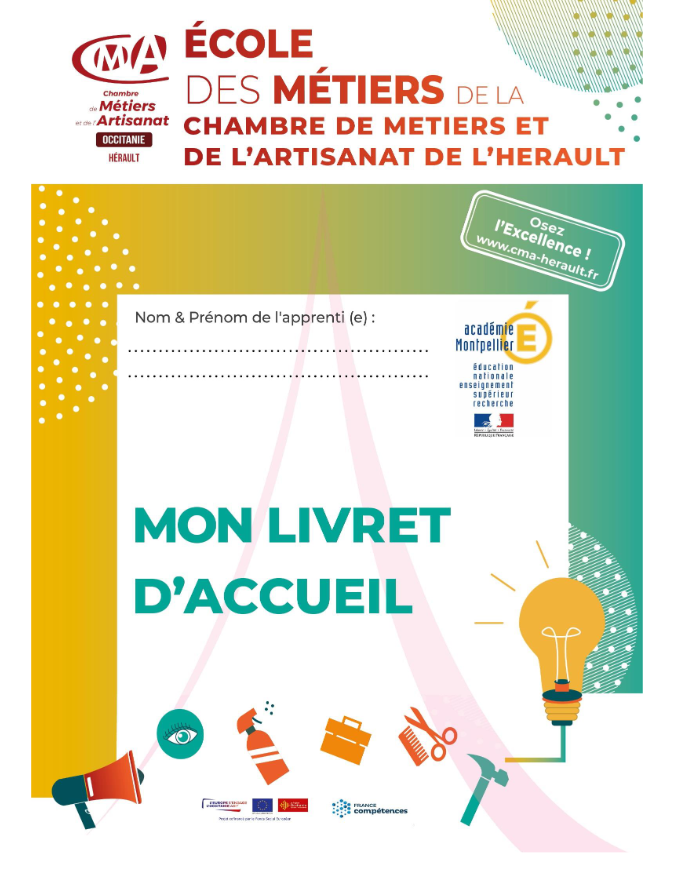 Bienvenue dans la famille de l’Artisanat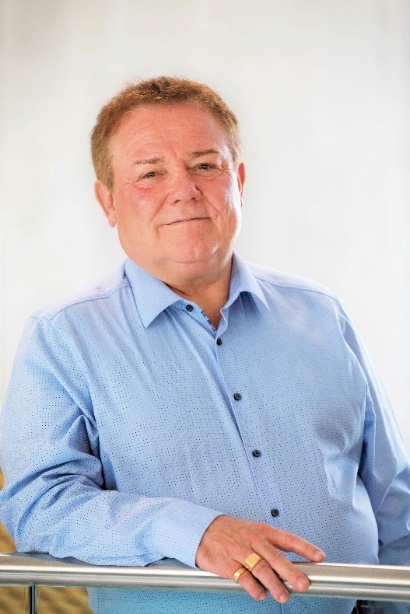 C’est avec plaisir que la Chambre de Métiers et de l’Artisanat de l’Hérault vous accueille au sein de l’école des Métiers de la Chambre de Métiers et de l’Artisanat de l’Hérault. 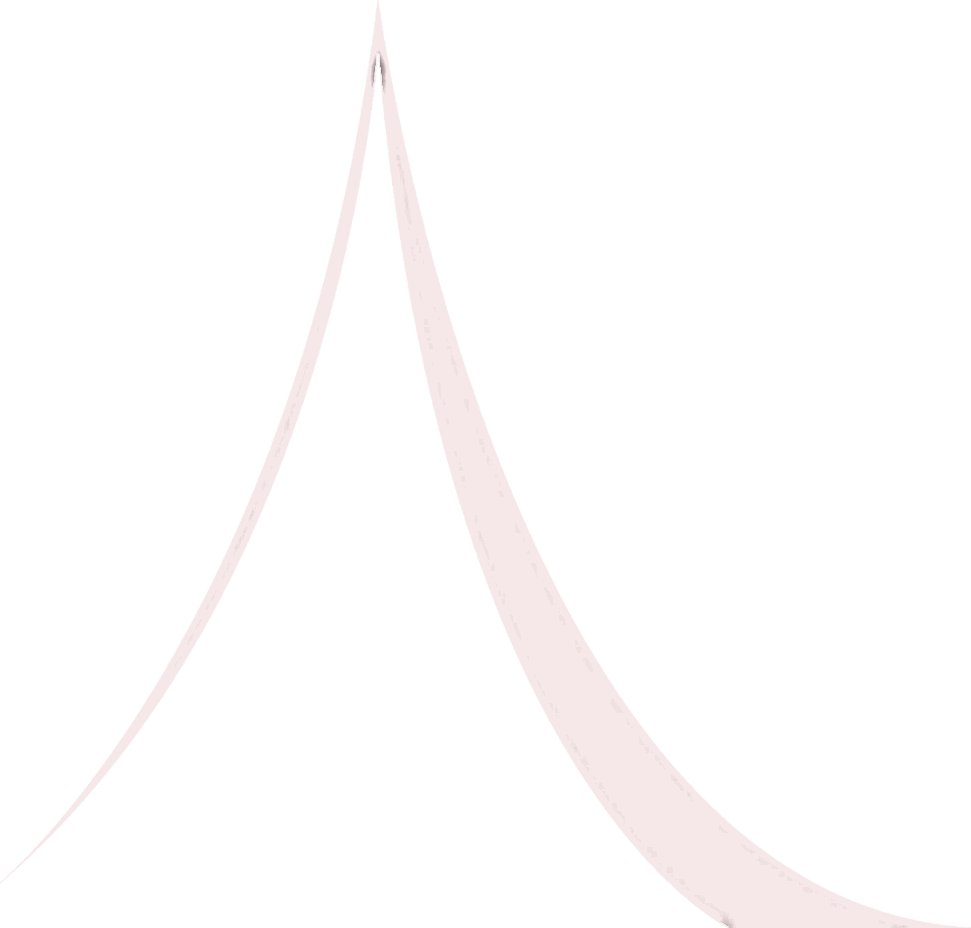 Que vous soyez, étudiant des Métiers ou apprenant en reconversion, que vous ayez 16 ans ou beaucoup plus, vous êtes les bienvenus dans notre institution.Si vous suivez votre cursus avec assiduité, un emploi est au bout. Vous allez apprendre, en alternance entre l’école et l’entreprise, un savoir-faire avec toute l’efficacité d’un enseignement dispensé par des professionnels. Vous allez aussi vous imprégner des valeurs de l’Artisanat : courage, recherche de l’excellence et surtout plaisir d’exercer un métier utile à la société. L’Artisanat ce n’est pas qu’un travail, c’est un choix de vie.Alors, bienvenue dans la famille de l’Artisanat.Christian POUJOLPrésident de la Chambre de Métiers et de l’Artisanat de l’Hérault et Vice-Président CMAR OccitanieSOMMAIRE1 - Mon CFAOrganigrammeMode d’emploi du livret d’apprentissageRèglement intérieurDroits et devoirs de l’apprentiMobilité européenne et handicapPrix et concoursAide au permis de conduire1er équipement et tenue professionnelleNetypareoContacts2 - Informations pratiquesHoraires d’ouverture et planningsDémarches à effectuer : sécurité socialeCoordonnées utiles Les Opérateurs de compétences3 - Ma formation et son suiviCorrespondanceProgression pédagogiqueRèglement d’examenFiches de liaison CFA/EntrepriseOrganigramme de l’école des métiers de la CMA34
Stéphanie DIAZ-NOVELLON – Direction Ecole des MétiersMODE D’EMPLOI DU LIVRET D’APPRENTISSAGE« Le livret d’apprentissage est-il nécessaire à la formation ? »Le Livret d’apprentissage est rendu obligatoire par les textes de lois qui concernent l’Apprentissage (circulaire 80-406 du 29.09.1980 du ministère de l’Éducation nationale). Mais il est également indispensable car il informe chaque intervenant de la progression de votre formation.CE QUE VOUS DEVEZ OBLIGATOIREMENT REMPLIR OU FAIRE REMPLIR !À la Rentrée :Remplissez la fiche de renseignements : vos coordonnées, celles de votre employeur.NB : N’oubliez pas de signaler à la vie scolaire tous les changements d’adresse (mail ou courrier) ou numéro de téléphone que vous aurez au cours de votre apprentissage.Pendant cette période, seront notés dans votre livret :Les activités réalisées en cours,La manière dont vous avez exécuté les exercices,Les projets de formation pour la semaine suivante, et tout message concernant le maître d’apprentissage, la famille ou le responsable légal seront inscrits dans l’encadré 
« correspondance ».Semaines en EntreprisePendant cette période :Notez dans le tableau tous les travaux effectués ou les fonctions occupées pendant la période passée en entreprise.Transmettez le Livret à votre maître d’apprentissage qui devra cocher la grille indiquant votre manière d’exécuter vos tâches. Il devra également inscrire ce qui lui semble important de signaler dans l’encadré « Observations ».N’oubliez pas de faire signer par votre maitre d’apprentissage la page à la fin de chaque période passée dans l’entreprise.Prenez soin de votre livret. Ne le négligez pas, traitez-le comme un outil de travail à part entière. Il représente une garantie des travaux que vous aurez réalisés au cours de votre formation !L’avoir toujours dans vos affaires.Ainsi, chaque formateur pourra le consulter ou le compléter à tout moment. Il est donc important que vous le gardiez constamment en votre possession en entreprise comme au Centre de Formation.Le mettre à jour de manière régulière. À la fin de chaque période d’alternance, vérifiez bien que chaque partie soit remplie et chaque signature apposée. FICHE DE RENSEIGNEMENTS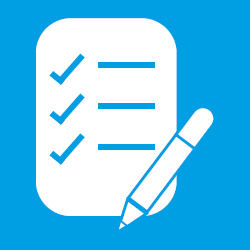 APPRENTI-E Nom : 	Prénom : 	Date de naissance : 	Adresse : 	Téléphone : 	 Mail : 	ENTREPRISERaison sociale : 		Nom / Prénom du maître d’apprentissage : 	Adresse : 	Téléphone : 	Mail : 	 RÉGLEMENT INTéRIEUR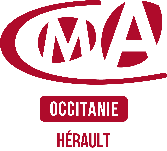 Articles L6352-3 et L6352-5 du code du travailArticles R6352-1 à R6352-15 du code du travail(Version du 25/08/2020)PréambuleConformément à la législation en vigueur, le présent règlement intérieur a pour objet de définir les règles générales et permanentes applicable à la Chambre de Métiers et de l’Artisanat de l’Hérault (CMA34) et de préciser la réglementation en vigueur en matière d’hygiène, de sécurité et de discipline au sein de l’établissement. Il s’adresse à tout apprenant en formation initiale (apprentissage) ou continue, présent dans les locaux de la CMA34 durant toute la durée de l’action de formation. Le non-respect de ces consignes expose la personne à des sanctions disciplinaires.Pour les formations gérées par la CMA34 se tenant d’en d’autres lieux, le règlement intérieur de l’établissement d’accueil s’applique.Il détermine également les règles de représentation des apprenants pour les formations d’une durée supérieure à 500 heures (temps entreprise inclus).1 – ORGANISATION DE L’ECOLE DES METIERSConseil de siteConformément à la législation en vigueur, un conseil de site est institué auprès du directeur de l’Ecole des Métiers qui en assure la présidence. Sa composition est la suivante :Le directeur de l’Ecole des Métiers, ou son représentant2 représentants élus de la CMA, organisme gestionnaire de l’Ecole des Métiers, désignés lors de l’assemblée générale constitutive1 représentant de chaque OPCO concerné par les formations de l’Ecole des Métiers1 représentant par centrale syndicale de salariés représentative au plan national 1 représentant pour chaque organisation professionnelle d’employeurs concernée par les formations de l’Ecole des MétiersCes membres sont désignés par les conseils d’administration ou toutes autres instances délibératives de ces organismes.1 représentant du personnel (CPL CFA) désigné par le collège salarié de la CPL 2 représentants des apprentis désignés parmi et par les délégués élus des apprentis 2 parents d’apprentis désignés par les associations de parents d’élèves les plus représentatives sur le territoire  1 représentant de la DIRECCTE désigné par le directeur régional ou son représentant 1 représentant du Conseil Régional désigné par le Président de Région ou son représentant L’ensemble de ces désignations est opéré à la demande expresse du directeur de CFA auprès des organismes ou personnes concernés. La qualité de membre du conseil de site se perd par démission ou lorsqu’il est mis fin au mandat au titre duquel la désignation au sein du conseil est intervenue. Le membre remplaçant est désigné dans les mêmes conditions que le membre qu’il remplace.Le conseil de site se réunit au moins deux fois par an sur convocation du directeur de l’Ecole des Métiers adressée aux membres en exercice au moins huit jours avant la date de la réunion. Cette convocation précise l’ordre du jour.Le conseil de site examine et débat des questions relatives à l’organisation et au fonctionnement de l’Ecole des Métiers, notamment sur : 1° Le projet pédagogique du centre de formation d’apprentis 2° Les conditions générales d’accueil, d’accompagnement des apprentis, notamment des apprentis en situation de handicap, de promotion de la mixité et de la mobilité nationale et internationale 3° L’organisation et le déroulement des formations 4° Les conditions générales de préparation et de perfectionnement pédagogique des formateurs 5° L’organisation des relations entre les entreprises accueillant des apprentis et le centre 6° Les projets de convention à conclure, en application des articles L. 6232-1 et 
L. 6233-1, avec des établissements d’enseignement, des organismes de formation ou des entreprises 7° Les projets d’investissement 8° Les informations publiées chaque année en application de l’article L. 6111-8.Le directeur de l’Ecole des Métiers, ou son représentant, ouvre, anime et clôt les débats. Un compte rendu de chaque réunion est rédigé sous sa responsabilité. Il est adressé aux membres qui peuvent formuler des observations par écrit. Ce compte rendu est soumis à l’approbation des membres du conseil de site lors de la réunion suivante. Equipe administrative et pédagogiqueL’organisation de l’équipe administrative et pédagogique de l’établissement est dans le livret d’apprentissage.Représentation des apprenantsPour les formations d’une durée de plus de 500 heures (temps en entreprise inclus), la représentation des apprentis est assurée par un délégué titulaire et un délégué suppléant.Les délégués sont élus dans chaque groupe par les apprenants, au plus tôt 20 heures et au plus tard 40 heures après le début de la formation.Le rôle et les modalités d’élection des délégués sont fixés aux articles R6352-9 à R6352-15 du Code du travail.Les délégués ont pour mission de faire toute suggestion afin d’améliorer le déroulement des formations et les conditions de vie des apprenants. Ils présentent toutes les réclamations individuelles et/ou collectives concernant les conditions d’hygiène et de sécurité et l’application du règlement intérieur. Ils ont compétence pour faire connaitre au responsable de la CMA34 les observations des apprenants.Les délégués sont élus pour la durée de la formation. Leurs fonctions prennent fin lorsqu’ils cessent, pour quelque cause que ce soit, de participer à la formation.2 – ACCES ET UTILISATION DES LOCAUXLes apprenants ont accès aux locaux de la formation sous la responsabilité des formateurs pour la durée des cours, aux dates, heures et lieux définis par la formation à laquelle ils sont inscrits et conformément à leur planning. La bonne conservation des lieux, des équipements, du matériel et des outils nécessite la vigilance et la participation de tous.3 - PARKINGUn parking non surveillé est, dans la mesure du possible, mis gracieusement à disposition des apprenants. Il appartient à chacun de respecter les places réservées aux personnes en situation de handicap. La CMA34 décline toute responsabilité à l’égard de quelque évènement que ce soit pouvant survenir à l’occasion de l’utilisation de ce parking par les apprenants. Par mesure de sécurité, la circulation des véhicules s’effectue au pas, dans l’enceinte du parking.4 – PRESENCE A LA CMA344.1.	 Horaires de cours-	A Montpellier et les antennes : 8h30 - 12h30 et 13h30 – 17h30 sauf planning contraire-	Pour les formations assurées sur les sites partenaires (hors CMA34), se référer au règlement intérieur dudit site4.2.	 PlanningChaque apprenant reçoit une confirmation d’inscription précisant les dates et la durée de la formation. Le terme de la formation est indiqué à titre informatif et pourra évoluer en fonction des circonstances.Concernant les apprenants, un planning annuel précisera les semaines de présence à la CMA34 et tout autre lieu de formation. Toute modification de ce planning sera indiquée sur Netypareo.4.3.	 Retards  Tout retard doit être exceptionnel et justifié auprès du secrétariat formation pour la formation continue ou auprès de la vie scolaire pour les apprentis. Pour les apprenants cumulant 2 retards non justifiés sur la même semaine, une demi-journée d’absence sera comptabilisée et fera l’objet d’une information à l’employeur.4.4.	 Absences4.4.1 Absences en formation continueLes apprenants en formation continue doivent être présents à l’heure indiquée sur leur convocation. Dans le cas contraire, l’accès aux salles de formation pourra leur être refusé par le formateur. Les formations doivent être suivies dans leur intégralité. A défaut, aucune attestation d’assiduité ne sera délivrée et aucun remboursement ne sera accordé, sauf cas de force majeure.Les stagiaires inscrits en formation continue doivent justifier de leur présence en formation par la signature d’une feuille d’émargement. Pour les employeurs bénéficiant d’une prise en charge d’un OPCA pour leur salarié, la non assiduité de l’apprenant à la formation remettra en cause les différentes modalités de prise en charge financière et rendra ainsi l’entreprise débitrice de l’intégralité des frais de formation.4.4.2 Absences en formation initialeToute absence en cours est notifiée par courrier ou par mail à l’employeur ; ce dernier devra obligatoirement justifier de l’absence de son salarié dès lors que la CMA34 n’aura pas indiqué le motif de l’absence.L’apprenti absent doit informer, au premier chef son employeur, puis la CMA34.Apprenants, familles, employeurs faciliteront le contrôle et la gestion des absences en informant la CMA34 des arrêts de travail, des convocations officielles, en nous envoyant un double (exemple : convocation au permis de conduire, examens médicaux, …). Les absences répétées en cours ont pour conséquence de ne plus respecter les règles du contrat d’apprentissage, ceci pouvant entraîner :-	Pour les parents, la suppression des allocations familiales-	Pour l’employeur, le retrait de l’autorisation de former des apprentisPour toutes les personnes en formation qualifiante, les absences peuvent empêcher le passage de l’examen. En cas d’absence d’un enseignant, la CMA34 se réserve la possibilité de modifier l’emploi du temps, de libérer ou non les apprenants.4.4.3 Arrêt de travailTout apprenant en arrêt de travail ne peut pas être présent à la CMA34 ou suivre des formations gérées par la CMA34.5 – HYGIENE ET SECURITE5.1.	 Principes générauxTout apprenant (et toute personne de façon générale) doit veiller à sa sécurité personnelle et à celle des autres en respectant les prescriptions générales d’hygiène et de sécurité en vigueur sous peine de sanction. De plus, il doit obéir à toutes les consignes imposées par le responsable de l’établissement de formation et les formateurs s’agissant de l’usage du matériel mis à disposition. S’il constate un dysfonctionnement du système de sécurité, il doit avertir immédiatement le directeur, le responsable pédagogique et la CPE de l’établissement.Enfin, il doit respecter scrupuleusement et obligatoirement le port du masque, la distanciation sociale, l’utilisation du gel hydro alcoolique ou toute autre instruction permettant de lutter contre la COVID-19. Toute personne ayant été en contact avec une personne infectée par la COVID-19 doit se signaler auprès de l’équipe pédagogique. Il en va de même pour les personnes ayant séjourné hors de France durant les 14 jours précédents leur venue à la CMA34.Il est interdit :D’introduire et de consommer des boissons (autre que de l’eau) et de la nourriture dans les salles de cours et les lieux afférents à la formation (sauf autorisation préalable de la direction)D’introduire et de consommer de la drogue et/ou de l’alcool dans l’enceinte de la CMA34De fumer ou de vapoter dans les locaux de la CMA34, en application du décret N°77-1042 du 12/09/1977, et du décret n°2006-1386 du 15/11/2006D’introduire des animaux dans l’enceinte du lieu de formationD’introduire des objets d’un maniement dangereux dans l’établissementDe manipuler les équipements sans autorisationD’avoir un comportement violent ou inappropriéSauf autorisation expresse, les apprenants ne peuvent :Entrer ou demeurer dans les locaux de formation à d’autres fins que la formationIntroduire ou faciliter l’accès de personnes étrangères à la CMA34Pour les formations gérées par la CMA34 se déroulant dans d’autres sites, se référer au règlement intérieur dudit site.5.2.	 Consignes d’incendieLes consignes d’incendie et notamment le plan de localisation des extincteurs et des issues de secours sont affichés dans les locaux de la CMA34. Chaque apprenant doit en prendre connaissance.En cas d’alerte, ce dernier doit cesser toute activité et suivre dans le calme les instructions du formateur, du représentant de l’établissement ou des services de secours. Tout apprenant témoin d’un début d’incendie doit immédiatement appeler les secours en composant le 18 ou le 112 et alerter un représentant de l’établissement de formation.5.3.	 AccidentIl est interdit d’introduire dans l’établissement des objets d’un maniement dangereux, de jouer avec des allumettes ou un briquet. Tout objet coupant est interdit.Il est interdit de pratiquer des jeux violents, de manipuler des équipements sans autorisation.L’apprenant victime d’un accident survenu pendant la formation ou pendant le temps de trajet entre le lieu de formation et son domicile ou son lieu de travail ou le témoin de cet accident avertit immédiatement l’accueil de la CMA34. En fonction de la gravité, la CMA34 contactera le SAMU ou les pompiers. Pour les apprenants mineurs, les parents seront prévenus. La CMA34 réalise la déclaration auprès de la caisse de Sécurité sociale compétente pour les personnes ayant le statut de stagiaire de la formation professionnelle.L’employeur, quant à lui, devra faire lui-même la déclaration d’accident du travail dans les 48 heures, comme il le fait pour les accidents survenus en entreprise.5.4.	 HygièneLa tenue professionnelle complète, propre et conforme à la législation en vigueur est exigée des apprenants pendant les cours de pratique. Elle est un élément de confort, d’hygiène et de sécurité. En cas de manquement, l’apprenant sera systématiquement exclu du cours et un avertissement écrit lui sera notifié avec copie au chef d’entreprise (dès le 2ème oubli). De ce fait, il sera soit maintenu en étude, soit renvoyé en entreprise et marqué absent du cours.Tenue civile : il est demandé une tenue propre, correcte, non provocante et qui respecte les codes de la bienséance. Les couvre-chefs sont interdits dans l’enceinte de la CMA34 (casquettes, chapeaux, larges bandeaux, …).Il est demandé aux stagiaires :-	D’utiliser les corbeilles à papier et les poubelles prévues dans les différents lieux-	De laisser les salles de cours, les ateliers, les laboratoires, les vestiaires, les toilettes, … propres, en ordre, pour permettre à chacun de travailler dans de bonnes conditions et dans un respect mutuel-	Tout matériel cassé ou abîmé sera signalé à l’enseignant afin d’être réparé ou changé-	De ne pas utiliser son téléphone portable en cours6 – RELATION EMPLOYEURS – PARENTS – CFA 6.1. 	Carnet de liaisonIl est remis chaque année en début de formation à chaque apprenant, un carnet de liaison. Véritable outil de communication entre les interlocuteurs, il est la trace du vécu de la formation en entreprise et au CFA.L’apprenant doit être en possession de ce carnet lorsqu’il vient en cours et en entreprise, le garder toute la durée de son contrat pour témoigner de son vécu. Il doit le présenter et le compléter à la demande de l’équipe pédagogique, l’employeur ou le maître d’apprentissage ainsi que ses parents s’il est mineur. Ce document constitue un lien permanent et facilite la communication. Les parents et les employeurs peuvent notamment, par ce biais, solliciter un rendez-vous.6.2.	Bulletins de notes et appréciations 2 fois dans l’année, l’employeur et l’apprenti recevront un bulletin.Les bulletins de notes et appréciations seront établis à la fin de chaque période (trimestre ou semestre en fonction des formations).Ils seront accessibles en ligne pour les employeurs, les apprenants et leurs parents sur le portail Netypareo. 6.3.	 Matériel personnel et tenue L’apprenant doit se présenter en cours avec la tenue et le matériel adapté :-	Enseignement général : tenue correcte, matériel pour écrire (stylo, cahier, feuille, …), calculatrice, …-	Enseignement pratique : tenue professionnelle et mallette-	EPS : tenue adaptée à la pratique du sportLe défaut de tenue ou de matériel entraînera des sanctions (cf. tableau).6.4. 	Suppression des coursPar défaut, l’apprenant bénéficie d’une autorisation de sortie générale en dehors des cours portés à son emploi du temps, dégageant le CFA de toute responsabilité.En cas de suppression de cours et après décision du Directeur du CFA, les apprenants mineurs seront autorisés à quitter l’établissement uniquement s’ils disposent d’une autorisation écrite, datée et signée des parents ou du tuteur. Cette autorisation est fournie en début d’année par la vie scolaire.7 – COMPORTEMENTDiscipline : les apprenants fréquentant le CFA sont tenus de respecter les dispositions du présent règlement.Ils s’engagent, en outre, à respecter les convenances et usages propres pour faciliter et préserver la vie en collectivité au sein du centre de formation :-	Le langage et les gestes grossiers, les violences physiques, verbales, sexistes, racistes, homophobes, les dégradations du matériel et des locaux feront l’objet d’une sanction pouvant aller jusqu’à l’exclusion-	L’absence de tenue, de matériel, de livres, de cahiers, de carnet de liaison entraînera une sanction pour défaut de matériel-	Le téléphone portable n’est pas admis comme calculatrice-	Les retards et les absences injustifiées, le refus de travailler ou de rendre les devoirs, seront sanctionnés. Au terme de 2 retards injustifiés, une absence d’une demi-journée sera comptabilisée-	Tout signe extérieur d’appartenance politique, religieuse, confessionnelle, syndicale, idéologique est interdit à la CMA34 (conformément aux dispositions de l’article L145-5-1 du Code de l’Education).Les apprenants et stagiaires sont responsables de leurs effets personnels et la CMA34 décline toute responsabilité pour les vols ou dommages aux biens pouvant survenir durant la formation au détriment des stagiaires. En application de la loi Informatique et Liberté du 16 janvier 1978, il est formellement interdit de photographier ou de filmer dans l’enceinte de l’établissement.8 – SANCTIONS ET DROIT DE LA DEFENSE8.1.	 Pour les apprentisTout comportement fautif d’un apprenant peut, en fonction de sa nature et de sa gravité, faire l’objet d’une des sanctions suivantes :-	Avertissement -	Exclusion temporaire-	Exclusion définitiveAucune sanction ne sera prononcée sans que le stagiaire ait été préalablement informé des griefs qui lui sont reprochés. La notification de sanction devra être précédée d’une procédure contradictoire au cours de laquelle l’apprenti(e) aura la possibilité de faire valoir toute explication qu’il souhaite à propos des faits qui lui sont reprochés.Dans le cas où une exclusion du CFA est envisagée, le conseil de perfectionnement réuni en conseil de discipline sera obligatoirement saisi de toute demande d’exclusion temporaire ou définitive, à propos de laquelle il émettra un avis.La procédure d’instruction et de notification de la sanction est celle prévue aux articles R6352-3 à R6352-8 du Code du Travail.8.2. 	Pour les apprenants relevant de la formation continueTout trouble du comportement perturbant le bon déroulement de la formation fera l’objet d’une exclusion. Les frais d’inscription ne seront pas pour autant remboursés.Le PrésidentChristian POUJOL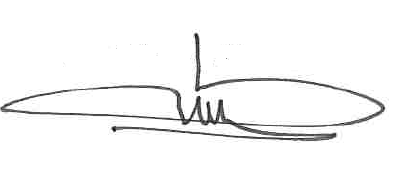 ANNEXE 1Tableau des mesures disciplinaires spécifiques aux apprentisDroits et devoirs de l’apprentiLes droits de l’apprentiLe temps passé en cours est considéré comme du temps de travail Une rémunération mensuelle en fonction de son âge, son contrat et sa formationLa prise en charge des frais de transport en commun domicile/lieu de travail par l’employeur à hauteur de 50%Les mêmes avantages que les salariés de l’entreprise : chèque repas, mutuelle, …5 semaines de congés payés par anBénéficier du statut de salarié Bénéficier d’une protection sociale au CFA et en entrepriseLes devoirs de l’apprentiS’impliquer dans sa formation comme dans l’entrepriseEtre assidu au CFA et en entrepriseEffectuer les tâches confiées par l’entrepriseRespecter le règlement intérieur de l’entreprise et du CFATenir à jour le livret de formationSuivre les enseignements Transmettre, le cas échéant, les justificatifs d’absence tels qu’ils sont définis par le code du travailAdopter une attitude professionnelle en entreprise et au CFASe présenter à l’examenMOBILITÉ EUROPÉENNELes CFA du réseau des Chambres de Métiers et de l’Artisanat en partenariat avec la Région Occitanie ont mis en place un dispositif de mobilité européenne qui permet aux apprentis d’aller découvrir les pratiques professionnelles de nos voisins européens.Pourquoi partir en mobilité européenne ?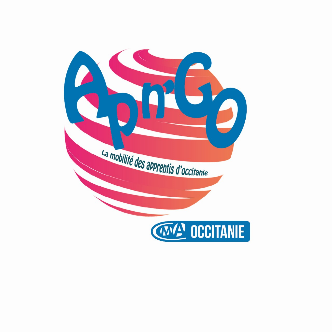 Enrichir ses compétences professionnellesDécouvrir un autre pays et une autre cultureAméliorer sa pratique d’une langue étrangèreGagner en confiance et en autonomieVivre une expérience formatrice et enrichissanteComment partir en mobilité ?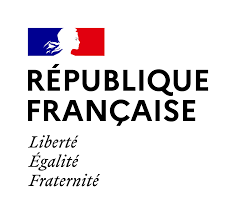 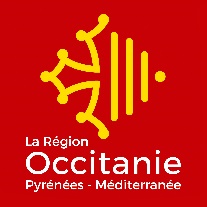 Etre inscrit à l’Ecole des MétiersAvoir l’autorisation de son employeurRemplir un dossier de candidaturePour plus d’informations, vous pouvez contacter vos référentes mobilité : Catherine THIBAULT au 04 48 18 72 19 ou par mail c.thibault@cma-herault.frOUSarah CHADER  par mail à : s.chader@cma-herault.frPRIX ET CONCOURSAvec votre CFA, vous pourrez « Oser l’Excellence » en vous inscrivant à des concours prestigieux.AIDE AU PERMIS DE CONDUIREDepuis le 1er janvier 2019, les apprentis peuvent prétendre à une aide de l’Etat pour financer leur permis de conduire (permis B).Les conditions Avoir 18 ans au moinsAvoir un contrat d’apprentissage en cours d’exécutionLe montant L’aide est d’un montant de 500€ Les modalitésPour bénéficier de l’aide, vous devez fournir :Le dossier de demande d’aide complété et signéLa photocopie de votre carte d’identité recto-verso ou titre de séjour recto-verso. La photocopie de la facture (ou devis) du l’auto-école datant de moins de 12 moisVotre RIBPour plus d’informations, contactez Véronique DERRAMOND au 04 48 18 72 14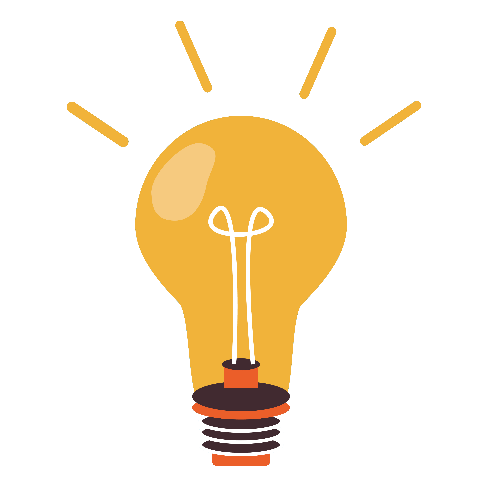 1er EQUIPEMENT ET TENUE PROFESSIONNELLE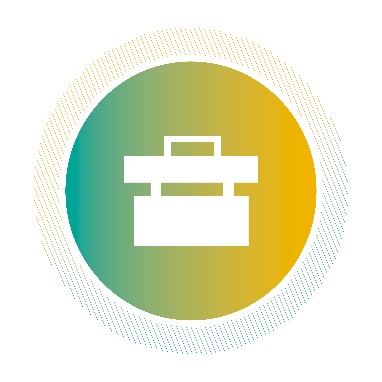 Avec votre CFA, vous bénéficiez gratuitement d’un premier équipement et d’une tenue professionnelle pour débuter votre formation dans les meilleures conditions.Vous en êtes responsable dès votre entrée en formation. Cela signifie que :Vous devrez venir en formation avec votre mallette et votre tenue complètes pour tous les enseignements pratiques dès votre entrée en formation. A défaut, vous ne serez pas accepté en cours. Aucun matériel ni aucune tenue ne vous sera prêté. Il en va de même pour vos examens.Vous devez en prendre soin et en assurer l’entretienLe CFA décline toute responsabilité concernant votre équipement et votre tenue en cas de perte, vol, dégradation, … Leur remplacement sera à votre entière et unique charge.S’agissant des apprenants en formation continue, la mallette sera remise sous réserve d’un chèque de caution qui sera restitué en fin de formationAccÈs NETYPAREOAfin de faciliter la communication avec vous, nous mettons à votre disposition un outil en ligne, Netypareo. Connexion via le lien suivant : https://www.cma-herault.ymag.cloudCette plateforme vous servira tout au long de votre cursus dans notre établissement.Il vous permettra entre autre de consulter les plannings de cours ainsi que les salles dans lesquelles vous aurez ces derniers, suivre votre assiduité (absences et retards), consulter le cahier de texte (devoirs à faire s’il y a lieu) consulter les bulletins scolaires.La connexion à NetYparéo est OBLIGATOIRE. Toute la communication passera par ce canal.A noter : Votre employeur a un accès à Netypareo et peut consulter à tout moment votre assiduité.Rappel du règlement intérieur : 3.3 Retards : Pour les apprentis cumulant 2 retards non justifiés, une ½ journée d’absence sera comptabilisée et fera l’objet d’un courrier à l’employeur.Nous attendons de votre part une attitude professionnelle et responsable, identique à celle que vous avez en entreprise.En cas de perte de votre identifiant ou mot de passe, vous pouvez vous adresser directement au bureau de la vie scolaire ou par mail à l’adresse                         c.montandon@cma-herault.fr  ou l.brunel@cma-herault.fr 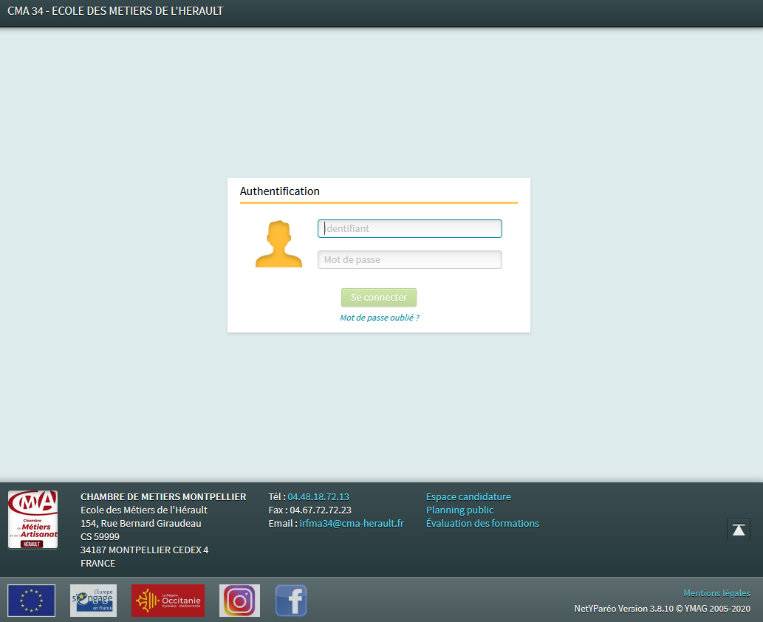 VOS CONTACTSNous serons à vos côtés tout au long de votre parcours !Véronique DERRAMOND	 CPE : 04 48 18 72 14 - v.derramond@cma-herault.fr Vous souhaitez des documents (certificat de scolarité, aide au permis de conduire)Vous rencontrez des difficultés dans votre formation, en classe, au CFA.Vous avez du mal à suivre les cours.Vous trouvez votre intégration en classe ou au CFA délicate.Vous avez des soucis de santé, des problèmes personnels, des difficultés financières, des contraintes de transport.Cécile CLOPPET Médiatrice de l’apprentissage : 04 67 72 72 53 -c.cloppet@cma-herault.fr Vous rencontrez des difficultés avec votre employeur.Vous vous posez des questions sur votre contrat d’apprentissage.Vous souhaitez bénéficier d’une médiation.Catherine THIBAULT Responsable pédagogique : - 04 48 18 72 19 - c.thibault@cma-herault.fr Maryline MAILLETResponsable pédagogique : - 04 67 72 72 52 -  m.maillet@cma-herault.frSandrine COLTATConseillère CPF : 04 67 72 72 51 – s.coltat@cma-herault.frVous souhaitez changer d’orientation ou travailler votre projet professionnel.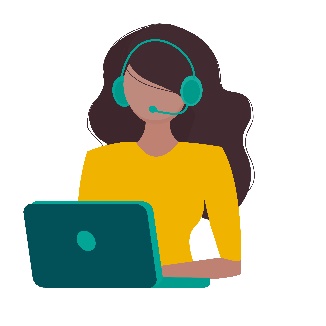 Cyndelle MONTANDON et Laurence BRUNELSecrétariat – gestion administrativec.montandon@cma-herault.fr – 04 48 18 72 13l.brunel@cma-herault.fr - 04 48 18 72 21Contact réclamation : reclamation@cma-herault.frToutes ces personnes sont à votre disposition pour vous aider en toute discrétion, sans engagement, et à votre demande. N’attendez pas.Horaires d’ouverture et PlanningL’école des Métiers est ouverte du : Lundi au vendredi de 8h30 à 12h30 et de 13h30 à 17h30Votre planning prévisionnel vous a été remis au moment de votre inscription. Il est susceptible d’évoluer. Tout changement de planning sera indiqué sur Netypareo (cf page 22).De plus, l’affectation des salles est indiquée dans le hall d’entrée au rez-de-chaussée sur l’écran mural ainsi que sur les tableaux en face de la vie scolaire.DÉmarches à effectuerSécurité sociale - changement de situationEn devenant apprenti, vous êtes maintenant salarié. Donc pensez à effectuer votre changement de situation auprès de la sécurité sociale. Votre contact :Véronique DERRAMOND CPE : 04 48 18 72 14 ou v.derramond@cma-herault.frRectorat - inscription candidat libreEn vous inscrivant au CFA, vous serez automatiquement inscrit aux examens à la fin de votre cursus. Toutefois, si vous souhaitez passer votre examen en candidat libre, vous devez vous inscrire personnellement auprès du Rectorat de Montpellier.Aménagement d’épreuvesVous avez une reconnaissance de travailleur handicapé et vous souhaitez bénéficier d’aménagement de vos épreuves. Votre contact :Catherine THIBAULT 	Responsable pédagogique et référente handicap : 04 48 18 72 19 ou c.thibault@cma-herault.frSabine GUICHOURéférente handicap : s.guichou@cma-herault.frCoordonnÉes utilesCAF – Aide au logement Vous pouvez prétendre aux aides de la CAF sous conditions de revenusSite internet : www.caf.fr – application disponible sur smartphone et tabletteMission locale d’insertion 04 99 52 23 33 - www.montpellier-jeunes-emploi.frPôle emploi 09 72 72 39 49 - www.pole-emploi.frRectorat de Montpellier04 67 91 47 00 - www.ac-montpellier.frSécurité sociale0 811 70 36 46 - www.ameli.fr – application disponible sur smartphone et tabletteAGEFIPH0 800 11 10 09 - www.agefiph.frLa Région Occitaniewww.apprentissageenregion.frhttps://anie.laregion.fr/aniePortail de l’alternancewww.alternance.emploi.gouv.fr Votre CFA Catherine THIBAULT : Responsable Pédagogique 04 48 18 72 19Maryline MAILLET :  Responsable Pédagogique 04 67 72 72 52Véronique DERRAMOND : Conseillère Principale d’Education 04 48 18 72 14Cyndelle MONTANDON : Secrétariat 04 48 18 72 13Site : https://www.ecoledesmetiers-cma34.fr/LES OPERATEURS DE COMPETENCES Les OPCO sont des organismes clés dans le système de formation, chargés de financer et d'accompagner la formation professionnelle. Les OPCO collectent les fonds dédiés à la formation professionnelle, notamment les contributions des entreprises à la formation professionnelle continue (CPF) et à l'alternance (apprentissage et professionnalisation). Ces fonds sont ensuite redistribués pour financer les actions de formation.Les OPCO gèrent les contrats d'apprentissage et de professionnalisation, depuis l'enregistrement des contrats jusqu'au paiement des aides aux entreprises et aux apprentis.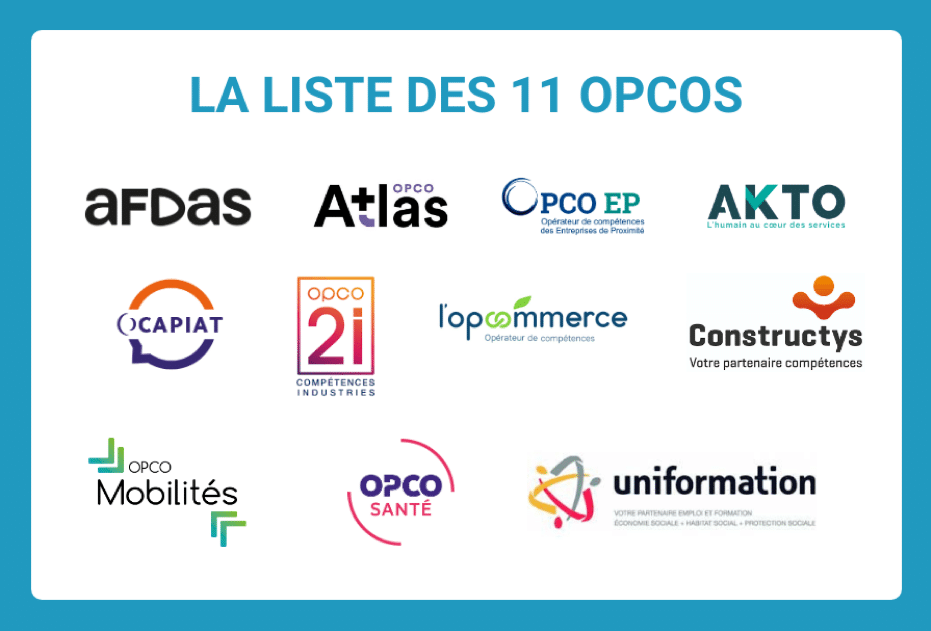 CORRESPONDANCECette partie permet au maître d’apprentissage ou à l’apprenti(e) et au CFA de correspondreCORRESPONDANCECette partie permet au maître d’apprentissage ou à l’apprenti(e) et au CFA de correspondreCORRESPONDANCECette partie permet au maître d’apprentissage ou à l’apprenti(e) et au CFA de correspondreEdwige GAYRAUDRéférente Validation des acquis d’expériencesMaryline MAILLETResponsable d’Unité Pédagogique Référente formation continue diplômanteCatherine THIBAULTResponsable PédagogiqueRéférent mobilité européenne Référente handicapVéronique DERRAMONDConseillère Principale d’EducationRelations parents/élèves/ professeurs/entreprisesDisciplinePlannings et examensRéférente permis de conduireCyndelle MONTANDONLaurence BRUNELSecrétariatRelations parents/élèves/professeurs/entreprisesGestion administrative (contrats, convention, inscriptions)Vie au centre (assiduités, bulletins, absences)Katy GONSOLIN – référente « apprentis » et Sandra LABARE – référente « employeurs »Développeurs de l’apprentissageCAP / MC pâtisserieCAP chocolatier confiseurCAP glacierBTM pâtissier confiseur glacier traiteurCAP/BP/ Brevet de Maîtrise CoiffureCAP/BP EsthétiqueCAP maçonnerieCAP métiers de la mode-vêtement flouBrevet de Maitrise ElectricitéBrevet de Maîtrise MenuiserieTP Technicien vendeur cycleSabine GUICHOU – référente handicapSarah CHADER – référente mobilitéFORMATEURS ARMANGAU Miguel : EPSBANGUE Emmanuel : GestionBARRE Corinne : MathématiquesBENNETT Paul : AnglaisCABIRON Gérard : Pratique glace-Technologie professionnelleCANIVENC Françoise : informatiqueCARRASCO Stéphanie : Pratique CoiffureCATALA Morgan : Pratique fibreCENATIEMPO Jacques : Pratique pâtisserie – CHADER Sarah : Français – Histoire Géographie – Education Morale et CiviqueRéférente MobilitéDOUIN Martial : Mathématiques- Sciences Physiques - BiologieFOUGAIROLLE Marion : Pratique Esthétique- Technologie professionnelleGUICHOU Sabine : Sciences de l’Alimentation – Prévention Santé EnvironnementRéférente handicapGOUTANIER Kevyn : Arts appliquésHENRY Jennifer : Pratique Coiffure- Technologie professionnelleHERNANDEZ Audrey : biologie     HERZOG Karine : Gestion JOFRE Isabel : Pratique pâtisserie – Technologie professionnelleKULPA BOGOSSIAN Loris : Pratique menuiserieLACOMBE Valérie : Ressources Humaines LE BRIS Corentin : Pratique cycleMAILLET Sébastien : Pratique pâtisserie- Technologie professionnelleMANGUIN Bernard : Pratique pâtisserie- Technologie professionnelleMARSAL Pierrick : Pratique maçonnerieMARTIN BALLO Alima : Pratique couture- Technologie professionnelleARMANGAU Manuel : EPSNAVAUD Aurore : Pratique Esthétique- Technologie professionnelleQUATELA Loïc : Pratique pâtisserie- Technologie professionnelleSLEET Rachel : AnglaisTOULOUSE Joanna : Pratique EsthétiqueTOVAR Florent : Pratique électricitéCatherine THIBAULTResponsable PédagogiqueRéférent mobilité européenne Référente handicapVéronique DERRAMONDConseillère Principale d’EducationRelations parents/élèves/ professeurs/entreprisesDisciplinePlannings et examensRéférente permis de conduireCyndelle MONTANDONLaurence BRUNELSecrétariatRelations parents/élèves/professeurs/entreprisesGestion administrative (contrats, convention, inscriptions)Vie au centre (assiduités, bulletins, absences)Katy GONSOLIN – référente « apprentis » et Sandra LABARE – référente « employeurs »Développeurs de l’apprentissageCAP / MC pâtisserieCAP chocolatier confiseurCAP glacierBTM pâtissier confiseur glacier traiteurCAP/BP/ Brevet de Maîtrise CoiffureCAP/BP EsthétiqueCAP maçonnerieCAP métiers de la mode-vêtement flouBrevet de Maitrise ElectricitéBrevet de Maîtrise MenuiserieTP Technicien vendeur cycleSabine GUICHOU – référente handicapSarah CHADER – référente mobilitéSanctionsCausesConséquencesAvertissement Oral(AO)Non présentation du carnet de liaison ou non signéOubli d’outils et/ou de supports pédagogiquesUtilisation du portable  pendant le temps d’enseignementComportement (bavardage, agitation, hygiène…)Usage de tabac pendant les coursIntroduction d’aliments et /ou de boissons en coursNon-respect des consignesTenue vestimentaire incorrecteDégradation volontaire bénigneIncivilités verbalesRefus de travaillerNoté dans le carnet de liaison, visé par l’employeur.Réparation des dégradationsAvertissement écrit(AE)Après 2 avertissements oraux identiques d’un même enseignant ou 2 oublis de tenue professionnelle. (cf. : alinéa 4.2)Signifié par courrier à l’employeur et à la famille+ Porté au dossierPossible convocation des parents et de l’employeurExclusion du cours(EC)Oubli de tenue professionnelle. (OTP) (cf : 4.2)Récidive d’oubli d’outils et/ou de supports pédagogiquesComportements anormaux dans le cadre d'une relation de travail et de vie en collectivité.Exclusion de Cours + Avertissement écrit (au 2ème OTP) + absence + retour en entreprise si possible ou Travaux d’Intérêt Collectif+ Porté au dossier.Possibilité pour l’employeur de faire rattraper les heures de cours non effectuées.Exclusion temporaireDe la CMA34(ET)Au 3ème avertissement écritAttitude irrespectueuse envers l’équipe éducative.Comportements anormaux dans le cadre d'une relation de travail et de vie en collectivitéConvocation des parents et de l’employeur.Exclusion Temporaire de 3 jours + Porté au dossierExclusion immédiate du cours ou mise à l’écart du CFA par mesure préventive et conservatoire.Exclusion définitiveDe la CMA34(ED) / (Avec possibilité de transfert dans un CFA)1 exclusion temporaireFaits graves (irrespect, vol, injures, violences physiques et/ou verbales, destruction volontaire, usage d’alcool ou de produits illicites, propos incitant à la haine raciale, sexiste ou homophobe….)Exclusion du cours ou mise à l’écart de la CMA34 par mesure préventive et conservatoireExclusion Définitive après Conseil de DisciplinePlainte auprès du Procureur de la RépubliqueRemboursement des frais occasionnésConcours un des Meilleurs Apprentis de FranceConcours un des Meilleurs Apprentis de France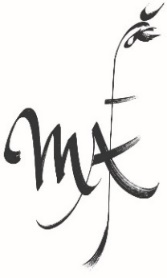 Ce concours créé en 1985 par la société nationale des Meilleurs Ouvriers de France a pour but de valoriser l’apprentissage et les futurs talents de demain. Chaque année, plus de 6000 candidats participent à ce concours d’excellence dans 90 métiers différents.Pour candidater, vous devez :Avoir moins de 21 ans,Être inscrit en CAP, BEP ou Baccalauréat professionnelInscription en ligne uniquement sur le site www.meilleursouvriersdefrance.infoOlympiades des métiersOlympiades des métiers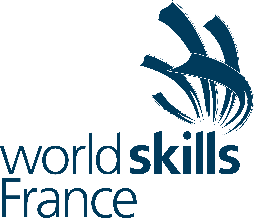 C’est le plus grand concours des métiers au monde. Il est organisé tous les deux ans par l’association WorldSkills International. A chaque session, près de 1500 champions dans leur pays viennent s’affronter sur des épreuves techniques dans 50 métiers différents devant les télévisions du monde entier.Pour participer, il faut :Avoir moins de 23 ansÊtre inscrit en formation dans un des métiers en compétitionInscription en ligne uniquement sur le site www.worldskills-france.orgPrix de l’apprentissage – RotaryPrix de l’apprentissage – Rotary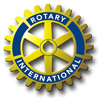 Ce concours récompense le mérite et l’engagement des apprentis des CFA partenaires de l’opération. Chaque année, le CFA inscrit les candidats les plus méritants pour l’oral de sélection.Candidature à adresser à la vie scolaire Prix de l’apprentissage & Légion d’Honneur de l’HéraultPrix de l’apprentissage & Légion d’Honneur de l’Hérault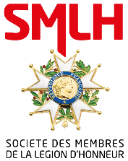 Ce concours met en avant la volonté, le courage et la persévérance des apprentis dans le but de favoriser leur insertion professionnelle ou leur poursuite de cursus.Candidature à adresser à la vie scolaireObservationsDate et signatureObservationsDate et signatureObservationsDate et signature